Base 25Counselling delivery model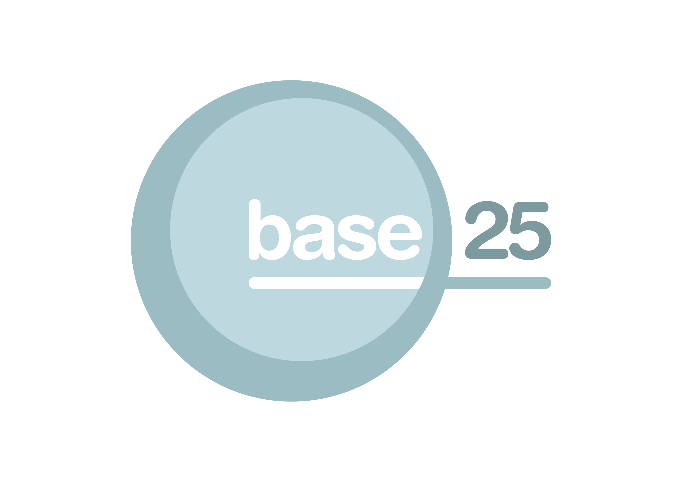 